Kosmetyki OriflameAby mieć aktywne konto wystarczy jeden zakup na 12 m-cy. Chyba, że chcesz robić biznes, to 100 punktów na katalog.Szukam chętnych, którzy chcą kupować dla siebie kosmetyki Oriflame w cenach hurtowych. To znaczy cena katalogowa minus 20% warto, jeśli ktoś lubi te produkty, a ja osobiście bardzo je lubię.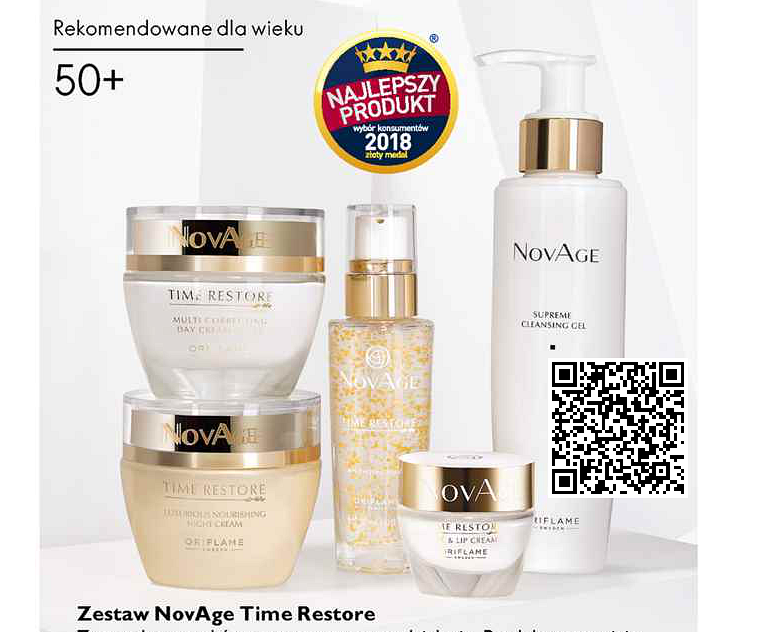 Dodatkowo zamawiając za 100 punktów (300-350 zł) co katalog, można budować zakupową i zarabiać. Ale jeśli ktoś chce być tylko klientem, może robić zakupy raz na 12 m-cy w celu aktywności konta w systemie. Zapraszam wszystkie osoby, które są zainteresowane jedną lub drugą opcją do kontaktu na priv. anita.zielke@gmail.com